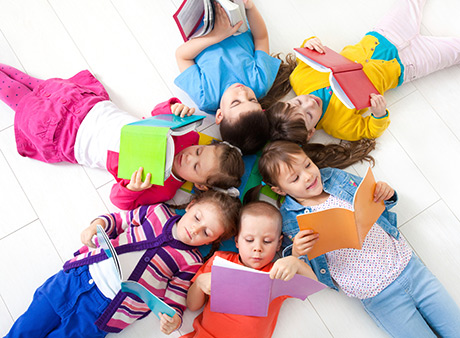 Lesiroyndir
Góðu foreldurSum ein liður í at meta um fakliga støðið í lesing fer Skúlin við Løgmannabreyt at gera lesiroyndir við øllum næmingum í 4. og 5.flokki. Lesiroyndirnar byrja í viku 44.Endamálið er at meta um og neyvt fylgja við lesimenningini hjá tí einstaka næminginum og soleiðis síggja, um einstaki næmingurin lesur aldurssvarandi.Tá ið lesiroyndirnar eru rættaðar, fær viðkomandi lærari í føroyskum frágreiðing um úrslitini hjá einstaka næminginum og samstundis ráðgeving um, hvat kann gerast í teimum førum, har tiltøk eru neyðug. Foreldrini verða kunnað um lesiroyndina á komandi foreldraviðtalu.Hava tit spurningar hesum viðvíkjandi, eru tit vælkomin at seta tykkum í samband við Eydnu Vitalis á telefon 280343.Blíðastu heilsanirSkúlin við Løgmannabreyt